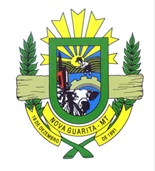 ESTADO DE MATO GROSSOCÂMARA MUNICIPAL DE NOVA GUARITA12ª SESSÃO ORDINÁRIADia 17 de julho de 2023— 08h00min —-PEQUENO EXPEDIENTE-Art. 154. Havendo número legal, a sessão se iniciará com o expediente, destinando-se a:I - leitura da ata da sessão anterior;II - avisos e despachos da Presidência;III - leitura dos expedientes oriundos:do Prefeito;dos Vereadores;de outros.IV - Deliberação sobre os requerimentos.PROJETOS PARA LEITURA(Não Tem)ORDEM DO DIA-(Projetos para votação)PROJETO DE LEI DO EXECUTIVO Nº 951/2023 – “ALTERA O VENCIMENTO DO CARGO EM COMISSÃO DE DIRETOR ESCOLAR E DÁ OUTRAS PROVIDÊNCIAS”.PROJETO DE LEI DO EXECUTIVO Nº 952/2023 – “DISPÕE SOBRE A ABERTURA DE CRÉDITO SUPLEMENTAR POR SUPERÁVIT FINANCEIRO, AO ORÇAMENTO DE 2023, DO SAAE DE NOVA GUARITA, DESTINADA PARA REFORÇO DE DOTAÇÃO ORÇAMENTÁRIA, E DÁ OUTRAS PROVIDÊNCIAS ”.PROJETO DE RESOLUÇÃO Nº 015/2023 – DISPÕE SOBRE O REGIMENTO INTERNIO DA CÂMARA MUNICIPAL DE VEREADORES DE NOVA GUARITA E DÁ OUTRAS PROVIDÊNCIAS.Divino Pereira GomesPresidente                                                                                                                                       Nova Guarita- MT, 12 de julho de 2023.Avenida dos Migrantes, Travessa Moacir Kramer S/nº – Centro – CEP 78508-000 – Nova Guarita - MT – Fone: (66) 3574-1166.Email: legislativo@novaguarita.mt.leg.br site: www.novaguarita.mt.leg.br